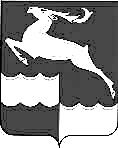 АДМИНИСТРАЦИЯ КЕЖЕМСКОГО РАЙОНАКРАСНОЯРСКОГО КРАЯПОСТАНОВЛЕНИЕ03.11.2017                                       № 849-п                                           КодинскО внесении изменений в постановление Администрации Кежемского района от 11.05.2017г. № 393-п «Об утверждении Порядка предоставления субсидии субъектам малого и среднего предпринимательства на возмещение части затрат, связанных с приобретением оборудования в целях создания и (или) развития либо модернизации производства товаров (работ, услуг)»В целях приведения муниципального нормативного правового акта в соответствие с муниципальной программой Кежемского района «Создание благоприятного предпринимательского и инвестиционного климата в муниципальном образовании Кежемский район», утвержденной постановлением Администрации Кежемского района от 15.10.2013 № 1202-п, руководствуясь ст.ст. 17, 18, 30.3, 32 Устава Кежемского района, ПОСТАНОВЛЯЮ:1. Внести в постановление Администрации Кежемского района от 11.05.2017г. № 393-п «Об утверждении Порядка предоставления субсидии субъектам малого и среднего предпринимательства на возмещение части затрат, связанных с приобретением оборудования в целях создания и (или) развития либо модернизации производства товаров (работ, услуг)» (в редакции постановления от 10.08.2017 № 607-п) следующие изменения:1.1. В Порядке:1.1.1. Пункт 4 Порядка изложить в следующей редакции:«4. Размер субсидии равен 30% произведенных затрат на приобретение оборудования (включая транспортные расходы на его доставку и монтаж, но без учета НДС - для получателей субсидий, применяющих общую систему налогообложения), но не более 300 тыс. рублей одному субъекту малого или среднего предпринимательства в течение одного финансового года.Субсидия предоставляется при условии, что данное оборудование является новой техникой, не было в употреблении и с момента его выпуска прошло не более трех лет, а также приобретено в текущем финансовом году.»;1.1.2. В абзаце 6 пункта 6 слова «70%» заменить словами «100%».2. Постановление вступает в силу со дня подписания, подлежит опубликованию в газете «Кежемский Вестник».Исполняющий полномочияГлавы района                                                                                  С.А. Говорская